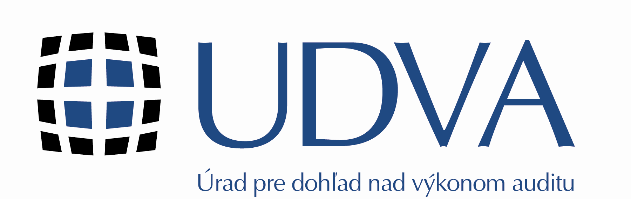 Zápisnica č. 4/2024z rokovania Výboru pre zabezpečenie kvality štatutárneho audituDátum 	29.5.2024 o 15:30 hod.Prítomní:	podľa prezenčnej listiny Program:	podľa pozvánky Krátka informácia k jednotlivým bodom programuOtvorenie a schválenie programu rokovaniaRokovanie Výboru pre zabezpečenie kvality štatutárneho auditu (ďalej aj „výbor“) otvorila predsedníčka výboru Ing. Miriam Majorová. PhD. a oboznámila prítomných členov s programom rokovania výboru. Kontrola úloh Členovia výboru prerokovali stav plnenia úloh z ostatného riadneho rokovania a skonštatovali, že všetky úlohy boli splnené, respektíve sú v plnení.RôznePrehľad o celkových výsledkoch previerok zabezpečenia kvality štatutárneho auditu a dohľadov vykonaných Úradom pre dohľad nad výkonom auditu za rok 2023Členovia výboru berú na vedomie Prehľad o celkových výsledkoch previerok zabezpečenia kvality štatutárneho auditu vykonaných Úradom pre dohľad nad výkonom auditu za rok 2023.Prehľad o celkových výsledkoch previerok zabezpečenia kvality štatutárneho auditu vykonaných Slovenskou komorou audítorov za rok 2023Členovia výboru berú na vedomie Prehľad o celkových výsledkoch previerok zabezpečenia kvality štatutárneho auditu vykonaných Slovenskou komorou audítorov za rok 2023.Zapísala: 	Jana MrenováSchválil: 	Ing. Miriam Majorová, PhD.